La PloyeOne of the first steps in formalizing the La Ploye business arrangement and to begin growing the company involved all four owners getting together and hashing (pardon the pun) things out in the first of many sit-down company meetings. Even though James, Christine, Pierre and Sylvie are good friends, seeing one another daily, they are also partners in a new enterprise—they all astutely agreed that it would be best to hold regular business meetings to plan for the future and air concerns as they arise.As with any start-up operation, there are many questions to be answered. During their first formal meeting, the four partners brought their individual lists of concerns with them. Most of their questions centered on the big ideas of business, but they also had some questions involving the minutia of starting out. Click on each partner to see which items need to be discussed and tackled.You, of course, have the benefit of being enrolled in this Business Organization and Management course! Click here for helpful websites specific to the foodtruck business. Read over the first module's notes, complete all the activities and work required, and then with great gusto offer your wise advice to the company by way of an informal business journal. In your journal entry, respond in as much detail as necessary to the partners' concerns.Food Truck Linkshttp://www.inc.com/inctv/2009/10/startup-trends-food-trucks.htmlhttp://businessplanmentor.com/how-to-start-a-food-truck/http://www.inc.com/guides/2010/05/opening-a-successful-food-truck.htmlhttp://www.entrepreneur.com/article/220060http://blogs.cdc.gov/yourhealthyourenvironment/2013/08/14/find-out-about-food-trucks-in-your-area/http://www.foodtrucknco.fr/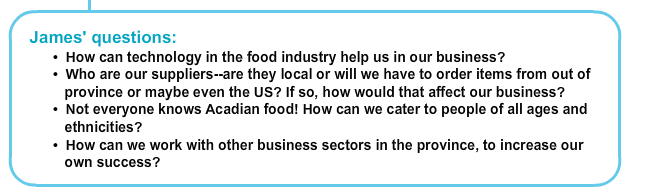 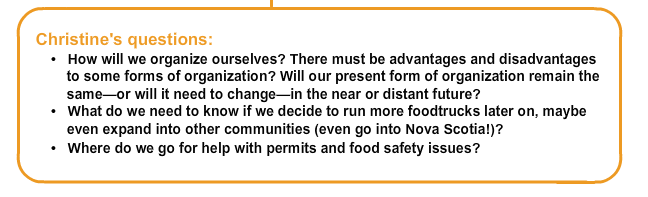 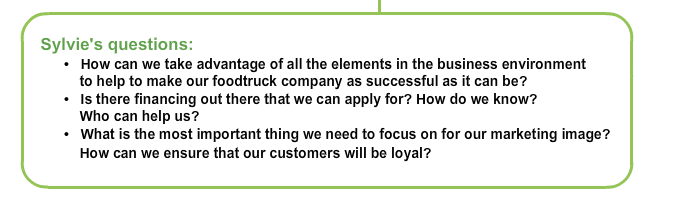 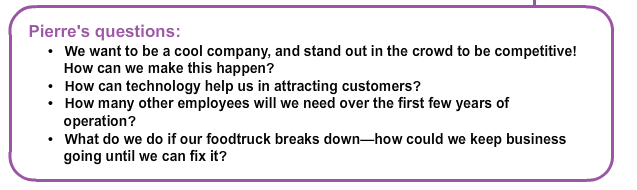 